Alabama Funeral Homes & Cremation Centers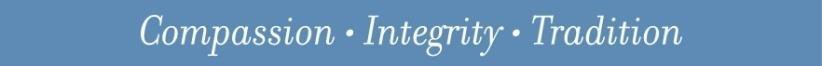 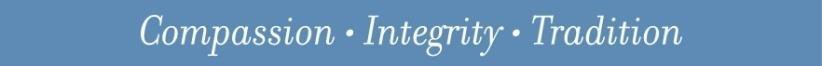 1801 Frederick Road Opelika, AL 36801 ● 256-896-4502 ● Fax: 334-745-8181 WWW.ALABAMAFUNERALHOMES.COM ● JOSEPH@ALABAMAFUNERALHOMES.COMGeneral Price List***These prices are effective as of March 28, 2023 and are subject to change without notice.***Our MissionOur Mission is to assist families during their greatest time of need with professionalism, integrity, and dignity. It is our sincere hope that we can, and have in some way, helped ease the burden that has been yours. If we can be of any other assistance please do not hesitate to call upon us. Thank you for allowing Alabama Funeral Homes & Cremation Centers to serve your family. From my family to yours, we are eternally grateful.Method of PaymentSincerely, Joseph L. Dean IIIPayment for goods and services is due at the time of arrangements. We do not offer any payment terms for at-need contracts. For your convenience we accept cash, check, money order, Visa, Master Card, American Express, Discover and/or an approved irrevocable insurance assignment which is subject to a 4% service charge. All debit/credit card payments are subject to a 3.5% service charge at time of payment.Payments Involving Legal Proceedings – We require that a member of the family pay funeral expenses at the time of arrangements.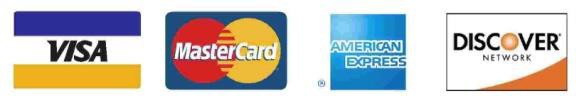 The goods and services shown below are those we can provide to our customers. You may choose only the items you desire. However, any funeral arrangements you select will include a charge for our basic services and overhead. If legal or other requirements mean you must buy any items you did not specifically ask for, we will explain the reason in writing on the statement we provide describing the funeral goods and services you selected.Professional ServicesBasic Professional Services of Funeral Director and Staff and Overhead	$2,495.00Our services include: conducting the arrangements conference; planning the funeral; consulting with family and clergy; shelter of remains; preparing and filing of necessary notices; obtaining necessary authorizations and permits; coordinating with the cemetery, crematory, or other third parties. In addition, this fee includes a proportionate share of our basic overhead cost. This fee for our basic services and overhead will be added to the total cost of the funeral arrangements you select. (This fee is already included in our charges for direct cremations, immediate burials, and forwarding or receiving remains.)Additional Services for Arranging, Filing, and Logistics	$1,995.00This is the charge to each family we serve for the services that our office performs. It includes but is not limited to: ordering of death certificates from appropriate county, filing of insurance claims, creation and submission of obituary notice to newspaper(s), submission of death notice to Social Security Administration and the State of Alabama, the creation of lobby signage for decedent, and posting to company website and Facebook.Preparation of the DeceasedEmbalming	$1000.00Embalming is not required by law. Embalming may be necessary, however, if you select certain funeral arrangements, such as a funeral with viewing. If you do not want embalming, you usually have the right to choose an arrangement that does not require you to pay for it, such as direct cremation or immediate burial.Other Preparation of the Deceased	$250.00This is the charge to each family we serve for the cleansing and disinfecting of the deceased.Dressing, Casketing and Cosmetology	$150.00Dressing and Casketing Only	$100.00Custodial Care while Sheltering Remains (per-day or part thereof)	$100.00This fee will be charged beginning on the 4th day our facilities are used to shelter the body.Special Care - Autopsied Case or Organ/Tissue Donation	$300.00Hairdresser	$100.00Professional Services for ChildrenFees for children are a percentage of the above charges and will be quoted on request.Facilities, Equipment & StaffUse of Facilities & Staff for Visitation (up to 3 Hours )	$500.00Additional Hours of Visitation-Per Hour	$100.00Use of Facilities & Staff for Funeral Service	$500.00Use of Facilities & Staff for Memorial Service (This charge is for on or off our premises)	 $500.00 Use of Equipment & Staff for Church Service	$500.00Use of Equipment & Staff for Graveside Service	$595.00Crematory Fee	$350.00Processing and Mailing Fee for Cremated Remains	$100.00In-Person Delivery of Cremated Remains	$100.00TransportationCharges based on a 35-mile radius. Beyond this radius we charge $3.00 per mile for the service/utility vehicle, and$4.00 per mile for the funeral coach.Removal/Transfer of Remains to Funeral Home	$500.00Funeral Coach (Hearse)	$500.00Service/Utility Vehicle	$400.00Transportation to Common Carrier (Birmingham, AL)	$250.00Transportation to Common Carrier (Atlanta, GA)	$350.00MerchandiseCaskets	($995 to $5,390+)A complete price list will be provided at the funeral home.Open/Close grave outside of City cemetery, Maintenance, and Sodding State/Federal Holiday $1995.00Open/Close grave NOT available on Christmas and EasterInstallation of Vault (Cash Advance Item)	$350.00Burial Garment	$350.00Cut Date of Death______________________________________________________________________________________	$300.00Special ServicesForwarding of Remains to Another Funeral Home	$2,495.00 Included:Basic Professional Services of Funeral Director and Staff and OverheadClerical and Administrative ServicesEmbalming AND/ OR Other Preparation of the DeceasedRemoval/Transfer of Remains to Funeral Home (within 50-mile radius)Not Included:CasketTransportation to the Common Carrier (Atlanta Airport – 100 miles)Merchandise (Memorial Register, Memorial Folders, Acknowledgement Cards, etc.)Cash Advance Items (Death Certificates, Newspaper Obituaries, O/C of Grave, Hairdresser, etc.)Vault InstallationReceiving Remains from Another Funeral Home	$2,150.00 Included:Basic Professional Services of Funeral Director and Staff and OverheadClerical and Administrative ServicesTransportation (within 35-mile radius) from our Funeral Home to Cemetery or CrematoryNot Included:Embalming AND/OR Other Preparation of the DeceasedUse of Facilities and Staff for Viewing/VisitationUse of Facilities and Staff for Funeral CeremonyUse of Equipment, Staff, Tent, Twelve Chairs and Cemetery GrassCasketOuter Burial ContainerMerchandise (Memorial Register, Memorial Folders, Acknowledgement Cards, etc.)Cash Advance Items (Death Certificates, Newspaper Obituaries, O/C of Grave, Hairdresser, etc.)Vault InstallationBurialNOTE: The following packages include only the items listed. You may select additional service and/or merchandise; however, you may not delete or substitute any items from the packages. Cash advance items are additional.Immediate Burial $3,995.00 -$3,995.00Immediate Burial (without ceremony with casket provided by purchaser)$3,995.00Immediate Burial (without ceremony with casket purchased from funeral home. Casket cost is additional) $3,995.00Included:Basic Professional Services of Funeral Director and Staff and OverheadClerical and Administrative ServicesRemoval/Transfer of Remains to Funeral Home (within 50-mile radius)Transportation (within 35-mile radius) of the Deceased to the CemeteryNot Included:Embalming AND/OR Other Preparation of the DeceasedUse of Facilities and Staff for VisitationUse of Facilities and Staff for Funeral CeremonyUse of Equipment & Staff, Tent, Twelve chairs and Cemetery grass for GravesideCasketOuter Burial ContainerMerchandise (Memorial Register, Memorial Folders, Acknowledgement Cards, etc.)Cash Advance Items (Death Certificates, Newspaper Obituaries, O/C of Grave, Hairdresser etc.)Vault InstallationComplete Traditional Service (Church, Chapel, Graveside)	$4,995.00 Included:Basic Professional Services of Funeral Director and Staff and OverheadClerical and Administrative ServicesEmbalmingOther Preparation of the DeceasedDressing, Casketing, and Cosmetology (not including hairdresser)Use of Equipment & Staff, Tent, Twelve chairs and Cemetery grass for GravesideUse of Facilities & Staff for Visitation (up to 3 Hours)Removal/Transfer of Remains to Funeral Home (within 35-mile radius)Transportation (within 35-mile radius) of the Deceased to the CemeteryUse of Equipment and Staff for Funeral ServiceUse of Funeral Fleet – Funeral Coach and Flower VanNot Included:CasketOuter Burial ContainerCash Advance Items (Death Certificates, Newspaper Obituaries, O/C of Grave, Memorial Package, Hairdresser, etc.)Vault InstallationCremationNOTE: The following packages include only the items listed. You may select additional service &/or merchandise; however, you may not delete or substitute any items from the packages. Cash advance items are additional.Direct Cremation ($1995 – 2695.00)A) Simple Cremation with Transportation in Alabama/Georgia- Online Arrangements $1995: Full Service Package, 24-hour Transfer from Private Residence, Nursing Home, or Hospice Facility Coroner Fee, Online Arrangements, Online Memorial, Social Security NotificationAssistance with Veteran Benefits, Urn Allowance: $175*This option is without embalming or cosmetics, therefore no visitation will be allowedDirect Cremation (without ceremony with container provided by purchaser)	$1995.00Direct Cremation (without ceremony w/container purchased from funeral home. Urn is additional) $1995.00Direct Cremation (with transportation and/or arrangement of floral pieces)	$2,095.00Direct Cremation (with Embalming and private viewing)	$2695.00Included:Basic Professional Services of Funeral Director and Staff and OverheadClerical and Administrative ServicesRemoval/Transfer of Remains to Funeral Home (within 35-mile radius)Transportation (to the Crematory)Crematory FeeAlternative Cremation ContainerIf you want to arrange a direct cremation, you can use an alternative container. Alternative containers encase the body and can be made of materials like fiberboard or composition materials (with or without an outside covering). The containers we provide are cardboard and meet all requirements of Alabama Law. A cremation container and ashes container are required by Alabama State law.Not Included:EmbalmingOther Preparation of the DeceasedUse of Facilities and Staff for VisitationCasketCremation UrnBurial Urn VaultMerchandise (Memorial Register, Memorial Folders, Acknowledgements Cards, etc.)Cash Advance Items (Death Certificates, Newspaper Obituaries, O/C of Grave, Hairdresser etc.)Your Funeral Director can explain to you the many options available with cremation. Please feel free to ask any questions.The following packages are in addition to, not in place of, the direct cremation option.Cremation Package A: Cremation with Memorial Service	$1995.00Basic Professional Services of Funeral Director and Staff and OverheadClerical and Administrative ServicesUse of Facility and Staff for Memorial ServiceRemoval/Transfer of Remains to Funeral Home (within 50-mile radius)Transportation (to the Crematory)Crematory FeeAlternative Cremation Container and Temporary UrnNot Included:EmbalmingOther Preparation of the DeceasedCasketOuter Burial ContainerMerchandise (Memorial Register, Memorial Folders, Acknowledgement Cards, etc.)Cash Advance Items (Death Certificates, Newspaper Obituaries, O/C of Grave, Hairdresser etc.) Cremation Package B: Visitation with Cremation Following	$4,150.00 Included:Basic Professional Services of Funeral Director and Staff and OverheadClerical and Administrative ServicesEmbalmingOther Preparation of the DeceasedUse of Facilities & Staff for Visitation (up to 2 Hours)Removal/Transfer of Remains to Funeral Home (within 35-mile radius)Transportation (to the Crematory)Crematory FeeAlternative Cremation Container and Temporary UrnCasket –Solid Oak Rental CasketIt Does Not Include:Merchandise (Memorial Register, Memorial Folders, Acknowledgement Cards, etc.)Cash Advance Items (Death Certificates, Newspaper Obituaries, O/C of Grave, Hairdresser etc.)Cremation Package C: Cremation with Visitation and Memorial Service	$4,650.00*Body not present at Memorial Service Included:Basic Professional Services of Funeral Director and Staff and OverheadClerical and Administrative ServicesEmbalmingOther Preparation of the DeceasedUse of Facilities & Staff for Visitation (up to 2 Hours)Removal/Transfer of Remains to Funeral Home (within 35 mile radius)Transportation (to the Crematory)Crematory FeeAlternative Cremation Container and Temporary UrnCasket – Solid Oak Rental CasketIt Does Not Include:Merchandise (Memorial Register, Memorial Folders, Acknowledgement Cards, etc.)Cash Advance Items (Death Certificates, Newspaper Obituaries, O/C of Grave, Hairdresser etc.)Cremation Package D: Complete Traditional Funeral Service with Cremation Following	$5,550.00*Body present at Memorial Service Included:Basic Professional Services of Funeral Director and Staff and OverheadClerical and Administrative ServicesEmbalmingOther Preparation of the DeceasedUse of Facilities & Staff for Visitation (up to 2 Hours)Removal/Transfer of Remains to Funeral Home (within 35-mile radius)Transportation (to the Crematory)Crematory FeeAlternative Cremation Container and Temporary UrnCasket -Solid Oak Rental CasketIt Does Not Include:Merchandise (Memorial Register, Memorial Folders, Acknowledgement Cards, etc.)Cash Advance Items (Death Certificates, Newspaper Obituaries, O/C of Grave, Hairdresser etc)Casket Price ListCaskets range from $995 to $5,390+Solid Oak Cremation/Ceremonial	$995/rental Greystone 20 GA, Non-gasketed, White Crepe Interior		 $1,795 Wingate 20 GA, Gasketed Rosebud/Autumn Haze Finish WIN110 Cap Panel		 $2,595 Wingate 20 GA, Gasketed Silver/Ebony Father Proverbs Cap Panel		 $2,595 Civic 18 GA Tigereye		$3,280Sebring Solid Pecan	$4,020Spanish Oak, Solid Oak	$4,700Magnolia Poplar, Solid Poplar	$5,390Outer Burial Container Price ListOuter Burial Containers range from $1,595 to $5,595.00"State or local law does not require that you buy a container to surround the casket in the grave. However, many cemeteries require that you have such a container so that the grave will not sink in. Either a grave liner or a burial vault will satisfythese requirements.”Adult Outer Burial Containers Stainless Steel Triune Sealed – Concrete, Double Lined SS and ABS Trilon$5,595Venetian – Concrete, Single Lined, ABS Marbelon$2,695Continental – Concrete, Single Lined, ABS$2,395Lined Vault– Concrete, Single Lined, ABS$1,845Top Seal Vantage Ultima-Polypropylene$1,745Unlined– Concrete Grave Liner$1,650Vantage Standard Vault (Air Seal) if permitted by the cemetery$1,595Warranty DisclaimerOur funeral home makes no representations or warranties regarding caskets or outer burial containers. The only warranties expressed or implied, provided in connection with goods sold by this funeral home, are the written warranties, if any, extended by the manufacturers thereof. No other warranties and specifically, no implied warranties of merchantability or fitness for a particular purpose, are extended by the funeral home.PROMOTIONAL PRICINGOnline only: Direct Cremation $995.00Removal from Hospital or Coroner Office within 90-mile radius of funeral home$2 per loaded-mile outside of 90 mile radius.Includes: Cremation Container & Temporary UrnDoes not include: Viewing of Individual, death certificates, obituary publishing, decorative urn*ONLINE arrangements ONLY +$200 for two-person removal/call (=$1,115.00)Outer Burial Container($1,595 to $5,595.00)A complete price list will be provided at the funeral home.Cremation Container$200.00Air Tray$295.00Required for airline shipment of casketed human remains.Combination Shipping Unit$295.00Required for airline shipment of un-casketed human remains.Standard Memorial Package$195.00Register Book, Memorial Folders (100), and Acknowledgment Cards (50).Memorial Tribute DVD (1-35 Photos)$350.00This is a DVD of up to 35 photos of your loved one set to the music of your choice.Additional Memorial Tribute DVD$25.00 ea.Additional Bookmarks$2.00 ea.Open/Close grave outside of City cemetery, Maintenance, and Sodding M-F$1595.00Open/Close grave outside of City cemetery, Maintenance, and Sodding Weekend$1795.00